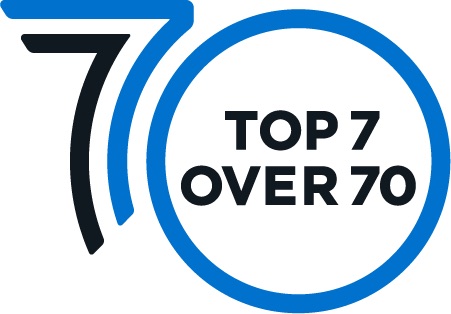 Seven new winners. Seven great Calgary stories. Come and meet the 2021 recipients of the Top 7 Over 70 awards at a Wednesday news conference.  These “superagers” are local folks who started exceptional new ventures and adventures after the age of 70.At this news conference, we’ll be sharing seven compelling local stories:A 90-year-old powerhouse businesswoman who has changed the face of professional sport in our city;An 83-year-old entrepreneur who privately supports mortgages and business loans for new Canadians when banks say no;A 73-year-old residential school survivor and Spiritual Elder who is now sharing teachings with thousands;An 86-year-old self-made man who is now donating tens of millions of dollars to local educational, cultural and environmental initiatives;A 77-year-old creative force who has launched a myriad of theatrical initiatives, including a new rock musical;A 74-year-old scientist who has written a bestselling book and researched new pathways for treating mental health;An 82-year-old businessman/philanthropist who has forever changed the way we honour war veterans in Calgary.When: Wednesday, Nov. 3, 2021; 10 a.m.What: Announcement of the 2021 winners at 10:00 a.m. news conference, followed by interviews. Who is attending: Recipients of the 2021 Top 7 Over 70 awards, media and Top 7 Over 70 executive committee members, including founder Jim Gray and committee chair Kim McConnell.Where: Heritage Park Gasoline AlleyQUESTIONS: For additional information, or assistance in setting up interviews for shows, call or text Monica at 403-875-1222 or email top7over70@gmail.com. What is the Top 7 Over 70?The Top 7 Over 70 is an inspiring, biennial celebration (occurring every two years) that 1.) Recognizes Calgary and area individuals achieving remarkable success in a myriad of pursuits started after age 70; and, 2.) Helps kick start the economy by shining a light on an important resource in our community — older adults — and supporting high potential entrepreneurs.“Forget every out-dated belief you may have heard about aging,” says Jim Gray, the energy guru and philanthropist who launched the awards after years of meeting exceptional people starting exceptional ventures later in life. “There are many older adults achieving remarkable results in fields ranging from business, science and the arts to health, fitness, philanthropy and more.”Why is the program vital?It’s increasingly important to tap into the experience and potential of older individuals. Statistics Canada says our country now has more people aged 65-plus than children under 15. And, by 2036, seniors could number between 9.9 million and 10.9 million in Canada. Top 7 Over 70 promotes the concept of communities better utilizing and engaging older individuals, who are practiced, prepared and proficient in a multitude of areas. To thrive as a society, it’s a vital direction.When do the recipients receive their awards?	The 2021 Top 7 Over 70 awards will be presented at a gala on May 26, 2022 at the Hyatt Regency, but the winners’ names will be revealed at a Nov. 3, 2021 news conference.Who does the Top 7 Over 70 organization support?As a non-profit, Top 7 Over 70 supports a sister organization called InterGen — a talent development and matching platform that is helping to re-energize Calgary’s economy. InterGen matches experienced individuals with younger entrepreneurs, thus creating multigenerational teams that can rapidly scale growth. High-potential companies are also supported via educational offerings and training, to help propel our economy forward. More details are at InterGenConnect.com